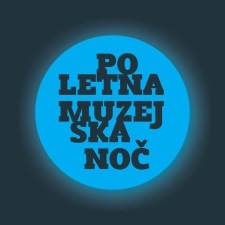 Sobota, 20. junij 2015Trubarjeva domačija na RašiciTrubarjeva domačija bo za obiskovalce odprtamed 18. in 23. uro.ob 18.30 uriOD ZRNA DO KRUHAPravljična ura z delavnico priprave za peko kruhaIzvaja: Slava PetričPrijave sprejemamo na 01 7881 006 ali info@trubarjevi-kraji.siob 20. uriGlasbeni uvodUčenci Glasbene šole Ribnica, oddelek Velike LaščeTRUBAR IN NJEGOV ČASPredavanje Andreja Perhaja v spominski sobiNa ogled bodo razstave:Mlinarji in žagarji – Temkova žaga (JZ Trubarjevi kraji),razstava 33. srečanja likovnih umetnikov Trubarjevi kraji – galerija Skedenj(KUD Primož Trubar Velike Lašče),fotografska razstava Alenke ŠkamperleMišjedolski utrinki – otok(zavod Parnas).Vstop prost!Vabljeni!JZ Trubarjevi kraji